О внесении изменений в Положениео бюджетном процессе в Гривенском сельском поселении Калининского района, утвержденное Решением Совета Гривенского сельского поселения Калининского района от 15 мая 2012 года № 135Рассмотрев протест прокуратуры Калининского  района от 06.09.2021 №7-02-2021/1630,в целях приведения муниципального правового акта в соответствие с действующим законодательством, руководствуясь Бюджетным кодексом Российской Федерации, Федеральным законом от 06.10.2003 г. № 131-ФЗ «Об общих принципах организации местного самоуправления в Российской Федерации», действуя на основании Устава Гривенского сельского поселения, Совет Гривенского сельского поселения РЕШИЛ:1. Внести в Положение о бюджетном процессе в Гривенском сельском поселении Калининского района, утвержденное Решением Совета Гривенского сельского поселения Калининского района от 15 мая 2012 года №135 (далее- Положение), следующие изменения:1.1.В абзаце одиннадцатом статьи 3 Положения после слов «муниципального внутреннего долга» дополнить словами «и (или) верхний предел муниципального внешнего долга».1.2. Абзац двадцатый статьи 11 Положения изложить в следующей редакции:«бюджетный прогноз (проект бюджетного прогноза, проект изменений бюджетного прогноза) на долгосрочный период (за исключением показателей финансового обеспечения муниципальных программ);».1.3. В части 3 статьи 15 Положения слово «кассовое» заменить словом «казначейское».2. Обнародовать настоящее Решение в соответствии с Уставом Гривенского сельского поселения Калининского района.3. Контроль за выполнением настоящего решения возложить на   постоянную комиссию по бюджету, экономике, налогам и распоряжению муниципальной собственностью  Гривенского сельского поселения Калининского района (Садило А.В.)4. Решение вступает в силу со дня его обнародования.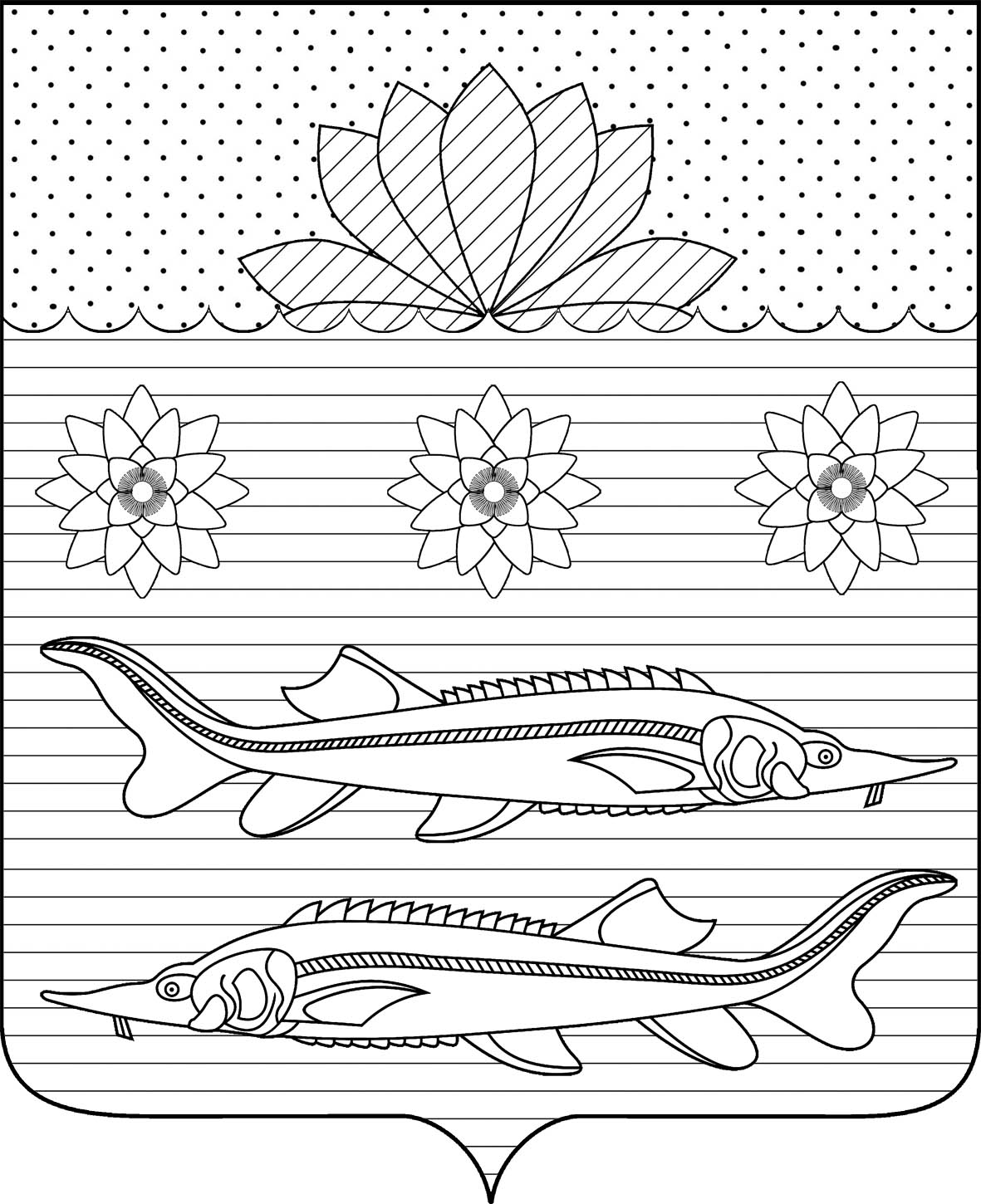 СОВЕТ ГРИВЕНСКОГО СЕЛЬСКОГО ПОСЕЛЕНИЯСОВЕТ ГРИВЕНСКОГО СЕЛЬСКОГО ПОСЕЛЕНИЯСОВЕТ ГРИВЕНСКОГО СЕЛЬСКОГО ПОСЕЛЕНИЯСОВЕТ ГРИВЕНСКОГО СЕЛЬСКОГО ПОСЕЛЕНИЯСОВЕТ ГРИВЕНСКОГО СЕЛЬСКОГО ПОСЕЛЕНИЯСОВЕТ ГРИВЕНСКОГО СЕЛЬСКОГО ПОСЕЛЕНИЯСОВЕТ ГРИВЕНСКОГО СЕЛЬСКОГО ПОСЕЛЕНИЯКАЛИНИНСКОГО РАЙОНАКАЛИНИНСКОГО РАЙОНАКАЛИНИНСКОГО РАЙОНАКАЛИНИНСКОГО РАЙОНАКАЛИНИНСКОГО РАЙОНАКАЛИНИНСКОГО РАЙОНАКАЛИНИНСКОГО РАЙОНАРЕШЕНИЕРЕШЕНИЕРЕШЕНИЕРЕШЕНИЕРЕШЕНИЕРЕШЕНИЕРЕШЕНИЕот23.09.2021№90станица Гривенскаястаница Гривенскаястаница Гривенскаястаница Гривенскаястаница Гривенскаястаница Гривенскаястаница ГривенскаяГлава Гривенскогосельского поселения Калининского района________________Л.Г. ФиксПредседатель Совета Гривенского сельского поселения Калининского района__________________А.В. Вороная